GLENCOE CITY COUNCIL MEETING MINUTES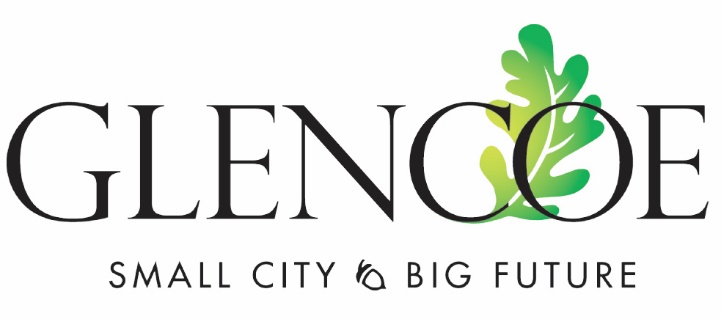 January 3, 2023 – 7:00pmCity Center BallroomAttendees:  Ryan Voss, Sue Olson, Allen Robeck, Cory Neid, Paul Lemke, Arnie BrinkmannCity Staff:  City Administrator Mark Larson, City Attorney Mark Ostlund, Public Works Director Mark Lemen, Deputy City Clerk Kelly Hayes, Police Chief Tony Padilla, Public Works Director Jamie VoigtOthers:  Rich GlenniePLEDGE OF ALLEGIANCE AND MOMENT OF SILENCEMayor Voss called the meeting to order at 7:00pm with all members present.CONSENT AGENDAApprove Minutes of December 19, 2022Glencoe Wine & Spirits Bills from 2022 Motion:  Robeck, seconded by Olson to approve the consent agenda.  Vote 5 – 0, motion carried.ADJOURNMotion:  Robeck, seconded by Neid to adjourn at 7:02pm.  Vote 5 – 0.  Motion carried.------------------------------------------------------------------------------------------------2023 ORGANIZATION MEETING AGENDAJanuary 3, 2023Attendees:  Ryan Voss, Sue Olson, Cory Neid, Paul Lemke, Luz Duvall, Mark HueserMayor Voss called to order of the January 3, 2023 Organization Meeting with all members present.Oath of Office - Council Members – Mark Ostlund, City AttorneyLuz Duvall, City Councilor at LargeMark Hueser, Councilor Second PrecinctPaul Lemke, Councilor, Third PrecinctCity Attorney, Mark Ostlund, administered the Oath of Office for the recent elected Councilors on the City of Glencoe City Council:  Precinct 3 Paul Lemke, Precinct 2 Mark Hueser, Councilor At-Large Luz Duvall. ELECT VICE-PRESIDENT OF THE CITY COUNCILMotion:  Hueser, seconded by Lemke to nominate Cory Neid as the City Council Vice-President.  All in favor, motion carried.DESIGNATE DEPOSITORY OF CITY FUNDSSecurity Bank & Trust Company for City of GlencoeMotion:  Neid, seconded by Lemke to designate Security Bank & Trust Company as the designate depository of City funds.  All in favor, motion carried.DESIGNATE REGULAR MEETING NIGHTS & TIME OF CITY COUNCIL MEETINGSFirst and Third Mondays at 7:00 p.m. Except for Holidays on Following TuesdayWorkshops on the 2 Monday with time to be determinedMotion:  Neid, seconded by Hueser to Designate Regular Meeting Nights & Time of City Council Meetings.  All in favor, motion carried.SET PRICES FOR RENTAL EQUIPMENT & PART TIME LABOR FOR 2023 See AttachedCity Center Non-Profit Fee ScheduleCouncilor Neid requested to table the City Center Rate adjustments and to discuss it at the workshop meeting.Motion:  Lemke, seconded by Neid to approve the 2023 Fee Schedule (except for the City Center portion).  All in favor, motion carried.APPOINTMENTS MADE BY THE CITY COUNCIL Cemetery Commission In 1988, the Cemetery Commission was created.  At that time, there were funds available.  Since then the Cemetery budget has completely depleted and no longer holds a positive balance.  Administrator Larson’s recommendation is to abolish the Cemetery Commission.  No action was taken.Airport Commission – Re-appoint Mike Drew and 1 Open positionMotion:  Hueser, seconded by Neid to re-appoint Mike Drew to the Airport Commission and to wait with the appointing of new commission members and to get a recommendation from the current Airport Commission.  All in favor, motion carried.Light & Power Commission - 1 Open PositionMotion:  Lemke, seconded by Neid to table the Glencoe Light & Power.  All in favor, motion carried.Library Board – Re-appoint Mark SchmidtMotion:  Olson, seconded by Neid to reappoint Mark Schmidt to a second term.  All in favor, motion carried.Park Board –Re-Appoint Jarrod Fisher and Amanda Ortloff; 1 open positionMotion:  Lemke, seconded by Olson to reappoint Jerrod Fisher and Amanda Ortloff to the Park Commission.  All in favor, motion carried.Planning & Industrial Commission – Re-Appoint Robert Senst and 1 Open positionMotion:  to re-appoint Bob Senst to the Planning Commission.  All in favor, motion carried.Charter Commission – Mark Ostlund update – Appointment by First District Court JudgeCharter Commission members are appointed by the district judge.Motion:  Neid to table the Charter Commission recommendation until the first meeting in February.  All in favor, motion carried.LIAISONSPark Board – Luz DuvallLibrary Board – Cory NeidLight & Power Commission – Paul LemkePlanning & Industrial Commission – Mark HueserCemetery Commission- Ryan VossAirport Commission – Susan OlsonFire Department – Ryan VossGlencoe Wine & Spirits – Ryan VossPolice Department – Ryan VossAdministration – Ryan VossEconomic Development Committee– Paul LemkeMotion:  Hueser, seconded by Neid to approve the liaisons as presented.  All in favor, motion carried. ------------------------------------------------------------------------------------------------REGULAR BUSINESS MEETINGJANUARY 3, 2023CONSENT AGENDAApprove License / PermitsFamily Dollar – TobaccoDollar Fresh – TobaccoMotion:  Lemke, seconded by Neid to approve the consent agenda.  All in favor, motion carried.PUBLIC COMMENT (agenda items only) - nonePUBLIC HEARINGS – noneBIDS AND QUOTES Official Newspaper Bid for 2023 PrintingMotion:  Neid, seconded by Olson to appoint the Chronicle as the Official Newspaper for 2023 printing.  All in favor, motion carried.REQUESTS TO BE HEARDCity Council Rules of Decorum – City AttorneyCity Attorney reviewed the rules of decorum.  He recommends that if the council has questions about something that is on the agenda, please ask those questions to Administrator Larson (or Attorney Ostlund if it is a legal question) so if it is brought up at the council meeting that an answer can be given right away. Glencoe CSAH 15-33 Trail Maintenance Agreement – City AdministratorMotion:  Neid, seconded by Hueser to approve the “Glencoe CSAH 15-33 Trail Maintenance Agreement” with McLeod County.  All in favor, motion carried.ITEMS FOR DISCUSSION – none ROUTINE BUSINESSProject UpdatesEconomic DevelopmentPublic InputReportsCity BillsMotion:  Neid, seconded by Olson to approve the payment of the City bills.  All in favor, motion carried.Close Meeting for Police Union NegotiationsMotion:  Lemke, seconded by Neid to close the meeting at 7:51pm to discuss Police Union Negotiations.  All in favor, motion carried.	Meeting was re-opened at 8:03pm.  ADJOURNMENTMotion:  Lemke, seconded by Neid to adjourn at 8:03pm.  All in favor, motion carried.___________________________________________		___________________________________________Ryan Voss, Mayor					Mark Larson, City Administrator